Assignment 1
Hver af de nedenstående sætninger indeholder et modalverbum. Angiv modalverbet, og hvad det udtrykker, fx mulighed, sandsynlighed, nødvendighed, tilladelse, forpligtigelse, evne, hensigt eller ren fremtid.Assignment 2
Skriv en sammenhængende tekst på 100 til 150 ord om billedet. 
I din tekst skal du anvende fire adjektiver, ét sætningsadverbium samt tre adverbier, der beskriver henholdsvis et verbum, et adjektiv og et andet adverbium. Understreg de anvendte fire adjektiver og fire adverbier.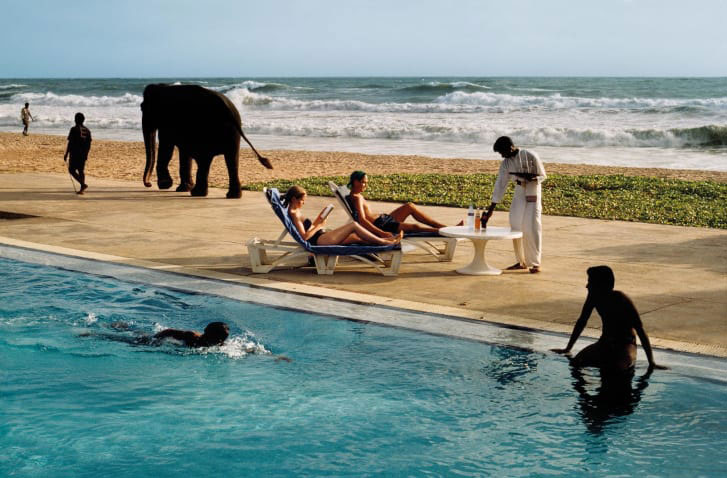 Assignment 3
Omskriv følgende fem sætninger fra aktiv til passiv: Assignment 4